FOLIO DE INGRESO:      (Asignado por personal de MEXEN)Fecha de folio asignado: FOLIO DE INGRESO:      (Asignado por personal de MEXEN)Fecha de folio asignado: FOLIO DE INGRESO:      (Asignado por personal de MEXEN)Fecha de folio asignado: FOLIO DE INGRESO:      (Asignado por personal de MEXEN)Fecha de folio asignado: FOLIO DE INGRESO:      (Asignado por personal de MEXEN)Fecha de folio asignado: FOLIO DE INGRESO:      (Asignado por personal de MEXEN)Fecha de folio asignado: FOLIO DE INGRESO:      (Asignado por personal de MEXEN)Fecha de folio asignado: FOLIO DE INGRESO:      (Asignado por personal de MEXEN)Fecha de folio asignado: Fecha de la queja o apelación: Fecha de la queja o apelación: Fecha de la queja o apelación: Fecha de la queja o apelación: Fecha de la queja o apelación: Fecha de la queja o apelación: Fecha de la queja o apelación: Fecha de la queja o apelación: Nombre, Razón Social del Cliente o Parte Interesada:Nombre, Razón Social del Cliente o Parte Interesada:Nombre, Razón Social del Cliente o Parte Interesada:Correo electrónico:Correo electrónico:Correo electrónico:Correo electrónico:Teléfono:Unidad de negocio o área responsable:Unidad de negocio o área responsable:Unidad de negocio o área responsable:Número de Solicitud (UI), Referencia (OC) o Identificación (LAB):  INGRESE EL NÚMERO SI APLICANúmero de Solicitud (UI), Referencia (OC) o Identificación (LAB):  INGRESE EL NÚMERO SI APLICANúmero de Solicitud (UI), Referencia (OC) o Identificación (LAB):  INGRESE EL NÚMERO SI APLICANúmero de Solicitud (UI), Referencia (OC) o Identificación (LAB):  INGRESE EL NÚMERO SI APLICANúmero de Solicitud (UI), Referencia (OC) o Identificación (LAB):  INGRESE EL NÚMERO SI APLICAUnidad de negocio o área responsable:Unidad de negocio o área responsable:Unidad de negocio o área responsable:OC: ORGANISMO DE CERTIFICACIÓN / UI: UNIDAD DE INSPECCIÓN / LAB: LABORATORIO DE ENSAYOSOC: ORGANISMO DE CERTIFICACIÓN / UI: UNIDAD DE INSPECCIÓN / LAB: LABORATORIO DE ENSAYOSOC: ORGANISMO DE CERTIFICACIÓN / UI: UNIDAD DE INSPECCIÓN / LAB: LABORATORIO DE ENSAYOSOC: ORGANISMO DE CERTIFICACIÓN / UI: UNIDAD DE INSPECCIÓN / LAB: LABORATORIO DE ENSAYOSOC: ORGANISMO DE CERTIFICACIÓN / UI: UNIDAD DE INSPECCIÓN / LAB: LABORATORIO DE ENSAYOSMotivo de la Queja o Apelación: Motivo de la Queja o Apelación: Motivo de la Queja o Apelación: Motivo de la Queja o Apelación: Motivo de la Queja o Apelación: Motivo de la Queja o Apelación: Motivo de la Queja o Apelación: Motivo de la Queja o Apelación: NOMBRE:     CARGO:     NOMBRE:     CARGO:     NOMBRE:     CARGO:     NOMBRE:     CARGO:     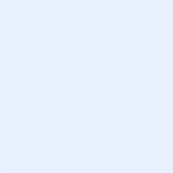 FIRMAFIRMAFIRMAFIRMANOTA: NINGUNA QUEJA O APELACIÓN ES DISCRIMINADA, LA ACEPTACIÓN DE LA QUEJA O APELACIÓN OBLIGA A MEXEN A DAR RESPUESTA SATISFACTORIA Y DE SER NECESARIO APLICAR LAS ACCIONES NECESARIAS.NOTA: NINGUNA QUEJA O APELACIÓN ES DISCRIMINADA, LA ACEPTACIÓN DE LA QUEJA O APELACIÓN OBLIGA A MEXEN A DAR RESPUESTA SATISFACTORIA Y DE SER NECESARIO APLICAR LAS ACCIONES NECESARIAS.NOTA: NINGUNA QUEJA O APELACIÓN ES DISCRIMINADA, LA ACEPTACIÓN DE LA QUEJA O APELACIÓN OBLIGA A MEXEN A DAR RESPUESTA SATISFACTORIA Y DE SER NECESARIO APLICAR LAS ACCIONES NECESARIAS.NOTA: NINGUNA QUEJA O APELACIÓN ES DISCRIMINADA, LA ACEPTACIÓN DE LA QUEJA O APELACIÓN OBLIGA A MEXEN A DAR RESPUESTA SATISFACTORIA Y DE SER NECESARIO APLICAR LAS ACCIONES NECESARIAS.NOTA: NINGUNA QUEJA O APELACIÓN ES DISCRIMINADA, LA ACEPTACIÓN DE LA QUEJA O APELACIÓN OBLIGA A MEXEN A DAR RESPUESTA SATISFACTORIA Y DE SER NECESARIO APLICAR LAS ACCIONES NECESARIAS.NOTA: NINGUNA QUEJA O APELACIÓN ES DISCRIMINADA, LA ACEPTACIÓN DE LA QUEJA O APELACIÓN OBLIGA A MEXEN A DAR RESPUESTA SATISFACTORIA Y DE SER NECESARIO APLICAR LAS ACCIONES NECESARIAS.NOTA: NINGUNA QUEJA O APELACIÓN ES DISCRIMINADA, LA ACEPTACIÓN DE LA QUEJA O APELACIÓN OBLIGA A MEXEN A DAR RESPUESTA SATISFACTORIA Y DE SER NECESARIO APLICAR LAS ACCIONES NECESARIAS.NOTA: NINGUNA QUEJA O APELACIÓN ES DISCRIMINADA, LA ACEPTACIÓN DE LA QUEJA O APELACIÓN OBLIGA A MEXEN A DAR RESPUESTA SATISFACTORIA Y DE SER NECESARIO APLICAR LAS ACCIONES NECESARIAS.Para ser requisitado por MEXENPara ser requisitado por MEXENPara ser requisitado por MEXENPara ser requisitado por MEXENPara ser requisitado por MEXENPara ser requisitado por MEXENPara ser requisitado por MEXENPara ser requisitado por MEXENProcede:SI  NO ¿Por qué?:      ¿Por qué?:      ¿Por qué?:      ¿Por qué?:      ¿Por qué?:      ¿Por qué?:      ¿Por qué?:      Plan de acción:      Plan de acción:      Plan de acción:      Plan de acción:      Plan de acción:      Plan de acción:      Folio de Plan de acción:Folio de Plan de acción:Fecha de implementación y cierre de la queja o apelación: Fecha de implementación y cierre de la queja o apelación: Fecha de implementación y cierre de la queja o apelación: Fecha de implementación y cierre de la queja o apelación: Fecha de implementación y cierre de la queja o apelación: Fecha de implementación y cierre de la queja o apelación: Fecha de implementación y cierre de la queja o apelación: Fecha de implementación y cierre de la queja o apelación: Resolución y/o finalización:      Resolución y/o finalización:      Resolución y/o finalización:      Resolución y/o finalización:      Copia a Autoridad  (INDICAR) Copia a Autoridad  (INDICAR) Copia a Autoridad  (INDICAR) Copia a Autoridad  (INDICAR)  NOMBRE Y FIRMA   RECIBIÓ NOMBRE Y FIRMA   RECIBIÓ NOMBRE Y FIRMA   REVISÓ NOMBRE Y FIRMA   REVISÓ NOMBRE Y FIRMA   REVISÓ NOMBRE Y FIRMA   APROBÓ NOMBRE Y FIRMA   APROBÓ NOMBRE Y FIRMA   APROBÓ